Основные сведения:Структура:Библиотека  располагается  в двух учебных корпусах:Корпус № 1 ул. Федосеева,49  - библиотекарь  Якурнова Галина ВладимировнаКорпус № 2 ул. Советская,17 – библиотекарь Крюкова Наталья АлександровнаЗаведующая библиотекой Пестова Ольга НиколаевнаОбщая площадь – 270,5 кв.м.Режим работы:   Ежедневно  с 7.45 до  16.15 часов 
Суббота, воскресенье – выходной день.
Телефон: (83368) 2-52-20Электронная почта: ntmsh_biblioteka@mail.ru Библиотечный фонд состоит  из учебной, учебно-методической , справочной, научно-популярной, технической , официальной  и художественной литературы, а также   и насчитывает  более 40 тыс. экземпляров.  Кроме того –  ежегодно выписываются  до  10 наименований периодических  изданий  по всем специальностям техникума      Цели и задачи:Организация доступа к информации.Формирование библиотечного фонда документами на бумажных и электронных носителях  в целях удовлетворения информационных потребностей пользователей  в соответствии с профилем  НТМСХ, Государственными образовательными стандартами, учебными планами и примерными программами по  обучающим специальностямВоспитание информационной культуры: привитие навыков работы с  изданиями, справочно-поисковым аппаратом, информационно-поисковыми системами.      4.  Расширение репертуара библиотечных услуг, повышение их качества      на основе  автоматизации информационно-библиотечных процессов. Электронный читальный зал  как структурное подразделение библиотеки, помогает пользователям:- Работать с пакетом программ MICROSOFT OFFICE; - Сканировать и редактировать тексты в программе ABBYY FINE READER; - искать информацию в Интернете; - Пользоваться учебниками на электронных носителях; 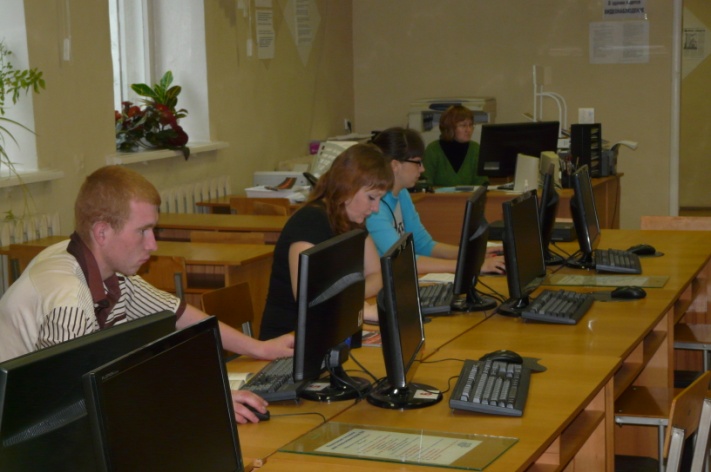  - Найти ответы на все вопросы в электронных справочниках и энциклопедиях; - Пользоваться справочно-правовыми платформами «Гарант» и «КонсультантПлюс»; - Распечатать текст и сделать ксерокопию документа. 